  2  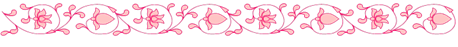 I этап, 1 кварталОпознавание звуков, различающихся высотой («Семья медведей»).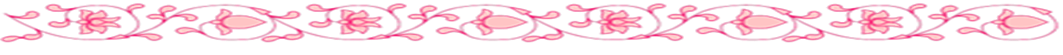 1.           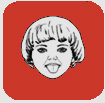 1. Игра «Обезьянки» (каждое упражнение выполнять 5 раз).- «Лягушка»- «Заборчик»1. Игра «Обезьянки» (каждое упражнение выполнять 5 раз).- «Лягушка»- «Заборчик»2.     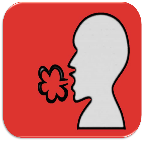 2.Дыхательная гимнастика «Бабочка, лети!» - Давай поиграем! Посмотри, что у меня есть – бабочка, она умеет летать. (Взрослый показывает ребенку бабочку, вырезанную из цветной бумаги и закрепленную по центру ниткой, дует на нее.  Бабочка «летает»). Теперь ты подуй на бабочку. (Вдох через нос, не поднимая плеч; выдох через рот).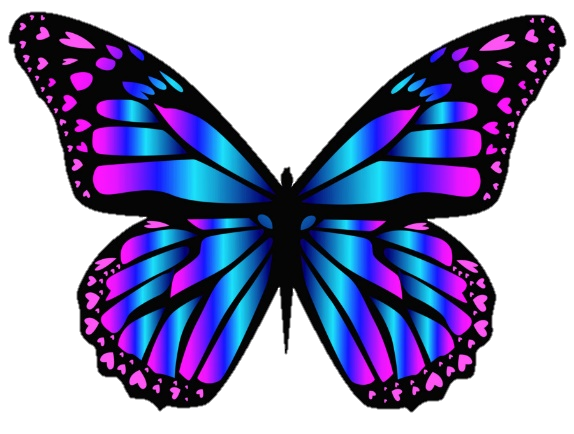 2.Дыхательная гимнастика «Бабочка, лети!» - Давай поиграем! Посмотри, что у меня есть – бабочка, она умеет летать. (Взрослый показывает ребенку бабочку, вырезанную из цветной бумаги и закрепленную по центру ниткой, дует на нее.  Бабочка «летает»). Теперь ты подуй на бабочку. (Вдох через нос, не поднимая плеч; выдох через рот).3. 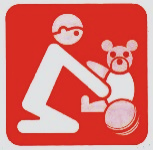 3.Игра «Ладушки».   Взрослый сажает ребёнка перед собой, берёт его руки в свои и, ритмично похлопывая его ладошками, поет потешку под музыку: «Ладушки, ладушки!  Где были?  У бабушки.»3.Игра «Ладушки».   Взрослый сажает ребёнка перед собой, берёт его руки в свои и, ритмично похлопывая его ладошками, поет потешку под музыку: «Ладушки, ладушки!  Где были?  У бабушки.»  2  I этап, 1 квартал  2  I этап, 1 квартал  2  I этап, 1 квартал4.       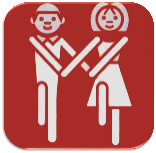 4.Упражнение «Привет». Выполняется под мелодию с ритмичным рисунком. Взрослый пропевает, показывая движения (делай, как я), ребенок повторяет движения.5.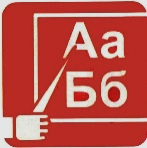 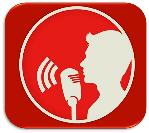 5.Игра «Семья медведей». Посмотри на картинку, это – семья медведей. Вот папа- медведь, он говорит вот так… Вот мама-медведица, она говорит вот так…., а это – медвежонок, он говорит вот так…. Покажи, кто с тобой поздоровался.  (Взрослый здоровается от лица героев разными голосами, а ребенок должен показать на нужного героя пальчиком).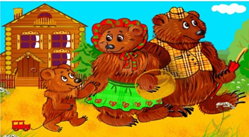 6.   6. Игра «Кто это?» - Давай с тобой поиграем! - Перед ребёнком альбом с семейными фотографиями. Взрослый всех называет. Вопросы и задания: - Покажи, где мама, папа, где ты. - Кто это? - Я! (Взрослый показывает пальчиком ребёнка на него самого.)6. Игра «Кто это?» - Давай с тобой поиграем! - Перед ребёнком альбом с семейными фотографиями. Взрослый всех называет. Вопросы и задания: - Покажи, где мама, папа, где ты. - Кто это? - Я! (Взрослый показывает пальчиком ребёнка на него самого.)